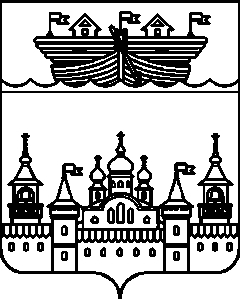  АДМИНИСТРАЦИЯ ГЛУХОВСКОГО СЕЛЬСОВЕТАВОСКРЕСЕНСКОГО МУНИЦИПАЛЬНОГО РАЙОНА НИЖЕГОРОДСКОЙ ОБЛАСТИПОСТАНОВЛЕНИЕ20 января 2020 года									№ 2В соответствии со статьями 8.2,41,42,43,46 Градостроительного кодекса Российской Федерации, постановлением администрации Глуховского сельсовета Воскресенского муниципального района Нижегородской области утвержденным 30 января 2019 года № 5 «О подготовке документации по внесению изменений в проект планировки и межевания территории, предназначенной для строительства автомобильной дороги «Подъезд к поселку имени Михеева от а/д Подъезд к д.Буслаево в Воскресенском районе Нижегородской области»» и в связи с обращением Государственного казенного учреждения Нижегородской области «Главное управление автомобильных дорог» № Исх-325-02-15212/20 от 20.01.2020 года о продлении срока подготовки документации по внесению изменений в проект планировки и межевания территории, предназначенной для строительства автомобильной дороги «Подъезд к поселку имени Михеева от а/д Подъезд к д.Буслаево в Воскресенском районе Нижегородской области», администрация Глуховского сельсовета Воскресенского муниципального района Нижегородской области постановляет:1.Продлить Государственному казенному учреждению Нижегородской области «Главное управление автомобильных дорог» срок подготовки документации по внесению изменений в проект планировки и межевания территории (проект межевания территории), предназначенной для строительства автомобильной дороги «Подъезд к поселку имени Михеева от а/д Подъезд к д.Буслаево в Воскресенском районе Нижегородской области», утвержденную постановлением Администрации Глуховского сельсовета Воскресенского муниципального района Нижегородской области от 06 декабря 2017 года №127 (далее – документации по внесению изменений), за счет собственных средств.2.Установить, что документация по внесению изменений должна быть представлена в администрацию Глуховского сельсовета Воскресенского муниципального района Нижегородской области не позднее одного года со дня вступления настоящего постановления в силу.3.Обнародовать настоящее постановление на информационном стенде администрации и разместить на официальном сайте администрации Воскресенского муниципального района в сети «Интернет».4.Контроль за исполнением данного постановления оставляю за собой.5.Настоящее постановление вступает в силу 30 января 2020 года.Глава администрацииГлуховского сельсовета 						И.Ю.ДубоваО продлении срока по подготовке документации по внесению изменений в проект планировки и межевания территории, предназначенной для строительства автомобильной дороги «Подъезд к поселку имени Михеева от а/д Подъезд к д.Буслаево в Воскресенском районе Нижегородской области»